Development and application of a water temperature related physiologically based pharmacokinetic model for enrofloxacin and its metabolite ciprofloxacin in rainbow troutFan Yang1,2*, Fang Yang1, Dan Wang3, Chao-Shuo Zhang1, Han Wang1, Zhe-Wen Song1, Hao-Tian Shao1, Mei Zhang1, Meng-Li Yu1, Yang Zheng11 College of Animal Science and Technology, Henan University of Science and Technology, Luoyang 471023, China2 Environmental and Animal Products Safety Laboratory of Key Discipline in University of Henan Province, Henan University of Science and Technology, Luoyang 471023, China3 Jiaozuo Livestock Product Quality and Safety Monitoring Center, Jiaozuo 454003, ChinaSupplementary Materials1 PBPK model code written in acslXtreme softwarePROGRAM! This PBPK model was developed by Dr. Fan Yang in the summer of 2020.	INITIAL!parameters of Cardiac output  constant Temp=5         ! water temperature, °C  CO=3.95*Temp-12.9      ! Cardiac output, ml/min/kg; (1) References, the same below  Qtot=CO/1000*60*bw     ! translate the CO unit from ml/min/kg to L/h!body weight  constant bw=0.05      ! kg, equal to L!parameters of tissue weight (fraction of BW) and blood flow (fraction of CO)  constant Vcgi=0.039, Qcgi=1     ! gill, (2)  constant Vck=0.00841,Qck=0.056  ! kidney, (3)  constant Vcm=0.66,Qcm=0.6      ! muscle, (3)  constant Vcs=0.1, Qcs=0.053     ! skin, (2)  constant Vcg=0.0852, Qcg=0.1539 ! gut, (2)  constant Vcl=0.0126, Qcl=0.029  ! liver, (3)  constant Vcvb=0.059             ! Venous blood, (4)  constant Vcab=0.015             ! Arterial blood, (4)  Vcr=1-(Vcgi+Vck+Vcm+Vcs+Vcg+Vcl+Vcvb+Vcab)  ! the rest body, fraction of BW  Qcr=1-(Qck+Qcm+Qcs+Qcl+Qcg)     ! the rest body, fraction of CO  constant pcv=0.304              ! Hematocrit, (1)  constant pre=0.555              ! 1 minus serum ratio! translate the units of parameter (V and Q) listed above from fraction to real value  ! tissue weight     Vgi=bw*Vcgi Vk=bw*Vck Vm=bw*Vcm Vs=bw*Vcs Vg=bw*Vcg     Vl=bw*Vcl Vvb=bw*Vcvb Vab=bw*Vcab Vr=bw*Vcr Vmr=Vr+Vg   ! change the weight (volume) of blood to that of plasma    Vvp=Vvb*(1-pcv) Vap=Vab*(1-pcv)   ! change the weight (volume) of blood to that of serum    Vvs=Vvb*(1-pre) Vas=Vab*(1-pre)  ! blood flow   Qk=Qck*Qtot Qm=Qtot*Qcm Qs=Qtot*Qcs    Qg=Qcg*Qtot Ql=Qtot*Qcl Qr=Qtot*Qcr! parameters for enrofloxacin (ENR) ! partition coefficient   constant Pgi=3.46,Pl=4.9,Pk=11.53,Pm=2.83,Ps=7.38,Pg=4.88,Pr=0.13 ! These partition coefficients were calculated according to the area method (5) based on the enrofloxacin concentrations in plasma and tissues (including muscle, skin, gut, kidney, and liver) derived from a previous report (6). Three dosage regimens were applied in that study, including one oral dosing and two immersion baths with different drug concentrations. Therefore, we calculated the partition coefficient for enrofloxacin based on the average AUC values.   ! Pr and Pgi were obtained by optimization.! parameters for ciprofloxacin ! partition coefficient   constant Pmgi=2.45,Pml=3.67,Pmk=8.2,Pmm=1.6,Pms=0.718,Pmg=3.39,Pmr=0.15 ! Partition coefficients for ciprofloxacin in the tissues of muscle, skin, gut, liver, and kidney in rainbow trout were assumed to be equal to those previously reported in humans (7). Those in the other compartments (gill and the rest of body) were optimized using a maximum likelihood algorithm of Nelder-Mead based on the concentrations of ciprofloxacin in serum, muscle, and liver, derived from a previous report (8).! oral absorpation   constant Kst=0.175, KaPO=0.052  ! optimization   ! Kst (1/h) is the rate constant of gastric emptying, and KaPO (1/h) is the absorption rate constant.   constant F=0.6613         ! Oral bioavailability; (9)! IB absorption  constant KaIB=1.103            ! 1/h! elimination for enrofloxacin  ! elimination from gut   constant Kguc=0.605         ! optimization   ! Kguc (1/h) is the elimination rate constant with feces for the unabsorbed enrofloxacin.  ! elimination from metabolism   constant Kf=0.0725        ! optimization; Kf (1/h) is the metabolism rate constant from enrofloxacin to ciprofloxacin.  ! elimination from Renal excretion    constant Clreperkg=0.058    ! L/kg/h; renal clearance for enrofloxacin; optimization    Clre=Clreperkg*bw  ! elimination from exchange between gill and water body   constant Kgw=0.061   ! 1/h  ! drug degradation in water   constant Kde=12003.31   ! 1/h! elimination for ciprofloxacin   constant Clmreperkg=116.14 ! L/kg/h; renal clearance for ciprofloxacin; optimization   Clmre=Clmreperkg*bw! molecular weight of enrofloxacin and ciprofloxacin    constant MWENR=359.4, MWCIP=331.347    ! g/mol! dose    constant perdoseiv=10, perdosepo=10      ! mg/kg bw    constant perdoseib=10                   ! ppm in water for 2.5 h exposure, equal to mg/kg or mg/L; (6)    constant Vwater=40                     ! L    doseib=perdoseib*Vwater  !! enrofloxacin IBly given, mg    doseiv=perdoseiv*bw      !! enrofloxacin IVly given, mg    dosepo=perdosepo*bw     !! enrofloxacin POly given, mg	END   ! INITIAL	DYNAMIC		ALGORITHM IALG = 2		NSTEPS    NSTP = 10		MAXTERVAL MAXT = 1.0e9		MINTERVAL MINT = 1.0e-9		CINTERVAL CINT = 0.1 		DERIVATIVE!!!!!!!!!!!!!! code for enrofloxacin is listed below     !! multiple doses code        CONSTANT timepo=0.001   ! Length of oral gavage exposure (h)        constant timeiv=0.001   ! Length of IV exposure (h)        constant timeib=1       ! Length of immersion bath exposure (h); 0.5 h for 100 ppm IB; (6)        CONSTANT tinterval = 24 ! Varied dependent on the exposure (h)        CONSTANT Dstart = 0     ! Initiation day of the first dose (day)        CONSTANT Dstop = 1      ! Termination day of the last dose (day)        Tsim = TSTOP ! Tstop in hours        DS = Dstart*24 ! Initiation time point of oral gavage (h)        Doff = (Dstop - Dstart)*24  !        ExposureIB = PULSE(DS, Tsim, Doff)*PULSE(0,tinterval,timeib) ! pulse function to simulate the IB dosing time        ExposurePO = PULSE(DS, Tsim, Doff)*PULSE(0,tinterval,timepo) ! pulse function to simulate the IB dosing time        ExposureIV = PULSE(DS, Tsim, Doff)*PULSE(0,tinterval,timeiv) ! pulse function to simulate the IB dosing time        !! multiple PO dosing         Rdosepo=dosepo/timepo*ExposurePO         poin=integ(Rdosepo,0)        !! multiple IV dosing         Rdoseiv=doseiv/timeiv*ExposureIV         ivin=integ(Rdoseiv,0)        !! multiply IB dosing         Rdoseib=doseib/timeib*ExposureIB         ibin=integ(Rdoseib,0)MASSIN=poin+ivin+ibin  !!!!!!!!!!!!!!!!!!!    ! code for simulating the drug exchange between water and fish (gill)        raw=-KaIB*aw+Kgw*agi+Reli1+Reli3+Rdoseib-Rade  ! mg/h        Rade=Kde*aw            !mg/h        aw=integ(raw,0)        !mg        Cwater=aw/Vwater       !mg/L, equal to ug/ml        aucwa=integ(Cwater,0)  !mg*h/LMASSOUT=integ(Rade,0)+outbio  !!!!!!!!!!!!!!!!!!!  ! code for simulating the enrofloxacin in the fish body             ! gill        ragi=Qtot*(Cvb-Cgi/Pgi)-Kgw*agi !mg/h        agi=integ(ragi,0)  !mg        Cgi=agi/Vgi        !mg/L, equal to ug/ml        aucgi=integ(Cgi,0) !ug*h/ml; AUC       ! Stomach contents        rastc=Rdosepo-Kst*astc !mg/h        astc=integ(rastc,0)    !mg        ! Intestinal contents        raic=Kst*astc-F*KaPO*aic-Reli1  !mg/h        Reli1=Kguc*aic*(1-F)       !mg/h        aic=integ(raic,0)    !mg        ! gut        rag=Qg*(Cab-Cg/Pg)  !mg/h        ag=integ(rag,0)     !mg        Cg=ag/Vg            !mg/L        aucgu=integ(Cg,0)   !ug*h/ml; AUC        ! liver        ral=F*KaPO*aic+Ql*Cab+Qg*Cg/Pg-(Ql+Qg)*Cl/Pl-Reli2 !mg/h        Reli2=Kf*al         !mg/h        al=integ(ral,0)     !mg        Cl=al/Vl            !mg/L        outbio=integ(Reli2,0) !mg        aucli=integ(Cl,0)   !ug*h/ml; AUC        ! kidney        rak=Qk*(Cab-Ck/Pk)-Reli3 !mg/h        ak=integ(rak,0)          !mg        Ck=ak/Vk                 !mg/L        aucki=integ(Ck,0)        !ug*h/ml; AUC        Reli3=Clre*Ck/Pk         !mg/h        out3=integ(Reli3,0)      !mg        ! muscle        ram=Qm*(Cab-Cm/Pm)  !mg/h        am=integ(ram,0)     !mg        Cm=am/Vm            !mg/L        aucmu=integ(Cm,0)   !ug*h/ml; AUC        ! skin        ras=Qs*(Cab-Cs/Ps)  !mg/h        as=integ(ras,0)     !mg        Cs=as/Vs            !mg/L        aucsk=integ(Cs,0)   !ug*h/ml; AUC        ! rest        rar=Qr*(Cab-Cr/Pr)  !mg/h        ar=integ(rar,0)     !mg        Cr=ar/Vr            !mg/L        aucre=integ(Cr,0)   !ug*h/ml; AUC        ! Venous blood        ravb=Rdoseiv+KaIB*aw+Qr*Cr/Pr+Qs*Cs/Ps+Qm*Cm/Pm+Qk*Ck/Pk+(Ql+Qg)*Cl/Pl-Qtot*Cvb  !mg/h        avb=integ(ravb,0)  !mg        Cvb=avb/Vvb        !mg/L        Cvp=avb/Vvp        !mg/L        Cvs=avb/Vvs        !mg/L        aucvb=integ(Cvb,0) !ug*h/ml; AUC        aucvp=integ(Cvp,0) !ug*h/ml; AUC        aucvs=integ(Cvs,0) !ug*h/ml; AUC        ! Arterial blood        raab=Qtot*(Cgi/Pgi-Cab)   !mg/h        aab=integ(raab,0) !mg        Cab=aab/Vab       !mg/L        Cap=aab/Vap       !mg/L        Cas=aab/Vas       !mg/L!!!!!!!!!!!!!!!!!!! check the mass balance for enrofloxacin        MBenr=MASSIN-MASSOUT-(aw+aab+avb+agi+ar+ag+as+am+ak+al+aic+astc)  ! As time increases, the value should eventually approach zero.!!!!!!!!!!!!!!!!!!!!!!!!!!!!!!!!!!!!!!!!!!!!!!!!!!!!!!!!!!!!!!!!!!!!!!!!!!!!!!!! code for ciprofloxacin is listed below      ! biotransform enrflocaxin to ciprofloxacin      Rbiotrans=Kf*al/MWENR*MWCIP       !mg/L      ! liver      raml=Rbiotrans+(Ql+Qg)*(Cmab-Cml/Pml) !mg/h      aml=integ(raml,0) !mg      Cml=aml/Vl        !mg/L      aucMli=integ(Cml,0)  ! AUC for CIP in the liverMASSMin=integ(Rbiotrans,0)      ! KIDNEY      ramk=Qk*(Cmab-Cmk/Pmk)-relim !mg/h      relim=Clmre*Cmk/Pmk          !mg/h      amk=integ(ramk,0)   !mg      Cmk=amk/Vk          !mg/L      mout=integ(relim,0) !mmol      aucMki=integ(Cmk,0) ! AUC for CIP in the kidneyMASSMout=mout      ! muscle      ramm=Qm*(Cmab-Cmm/Pmm) !mg/h      amm=integ(ramm,0) !mg      Cmm=amm/Vm        !mg/L      aucMmu=integ(Cmm,0) ! AUC for CIP in the muscle      ! skin      rams=Qs*(Cmab-Cms/Pms) !mg/h      ams=integ(rams,0) !mg      Cms=ams/Vs        !mg/L      aucMsk=integ(Cms,0) ! AUC for CIP in the skin      ! rest      ramr=Qr*(Cmab-Cmr/Pmr) !mg/h      amr=integ(ramr,0) !mg      Cmr=amr/Vmr       !mg/L      aucMre=integ(Cmr,0)  ! AUC for CIP in the rest compartment      ! gill      ramgi=Qtot*(Cmvb-Cmgi/Pmgi) !mg/h      amgi=integ(ramgi,0) !mg      Cmgi=amgi/Vgi       !mg/L      aucMgi=integ(Cmgi,0)  ! AUC for CIP in the gills      ! Venous blood      ramvb=Qr*Cmr/Pmr+Qs*Cms/Pms+Qm*Cmm/Pmm+Qk*Cmk/Pmk+(Ql+Qg)*Cml/Pml-Qtot*Cmvb  !mg/h      amvb=integ(ramvb,0) !mg      Cmvb=amvb/Vvb       !mg/L      Cmvp=amvb/Vvp       !mg/L      Cmvs=amvb/Vvs       !mg/L      aucMvp=integ(Cmvp,0)  !AUC for CIP in the venous plasma      aucMvs=integ(Cmvs,0)  !AUC for CIP in the venous serum      ! Arterial blood      ramab=Qtot*(Cmgi/Pmgi-Cmab) !mg/h      amab=integ(ramab,0)  !mg      Cmab=amab/Vab        !mg/L      Cmap=amab/Vap        !mg/L      Cmas=amab/Vas        !mg/L      aucMap=integ(Cmap,0) !AUC for CIP in the arterial plasma      aucMas=integ(Cmas,0) !AUC for CIP in the arterial serum!!!!!!!!!!!!!!!!!!! check the mass balance for ciprofloxacin        MBcip=MASSMin-MASSMout-(amab+amvb+amgi+amr+ams+amm+amk+aml)  ! As time increases, the value should eventually approach zero.		END ! DERIVATIVE		CONSTANT TSTOP =100! CHECK Pppki=aucki/aucvbppmu=aucmu/aucvbppsk=aucsk/aucvbppgu=aucgu/aucvbppgi=aucgi/aucvbppre=aucre/aucvb 		TERMT (T .GE. TSTOP, 'checked on communication interval: REACHED TSTOP')	END ! DYNAMICEND ! PROGRAM2 M-type code file used to calculate the withdrawal intervalsMRLmu=0.1;  % ug/g, EMA 2002MRLsk=0.1;  % ug/g, EMA 2002maxt=max(_t);time=[0:4:maxt];time=flipud(time);nn=length(time);one=ones(1,nn);mu=one*MRLmu;sk=one*MRLsk;mu=flipud(mu);sk=flipud(sk);plot(time,mu,_t,__ctotalmu_th__);plot(time,sk,_t,__ctotalsk_th__);ta=flipud(_t);cmutoa=flipud(__ctotalmu_th__);csktoa=flipud(__ctotalsk_th__);for b=1:numIts;muCH=find(cmutoa(:,b)>MRLmu);if isempty (muCH)wtmuCH(b)=0;elsefirmu=muCH(1)-1;wtmuCH(b)=ta(firmu);endskCH=find(csktoa(:,b)>MRLsk);if isempty (skCH)wtskCH(b)=0;elsefirsk=skCH(1)-1;wtskCH(b)=ta(firsk);endendplot(wtmuCH);plot(wtskCH);3 Supplementary TablesTable S1. The distribution information of those influential parameters subjected to Monte Carlo analysisNote: The water temperature was also an influential parameter. However, multiple different water temperatures were used in the previous studies (6, 8-11); therefore, although unlisted in this table, the water temperature was also subjected to the Monte Carlo analysis. Its distribution was based on the previous studies (6, 8-11) and had a mean value, a standard deviation (SD), a lower bound (Mean - SD), and an upper bound (Mean + SD). Table S2. Normalized sensitivity coefficients of all 48 parameters for the sensitivity analysis about the influence of model parameters on the AUCs of enrofloxacin (ENR)Note: a All parameters listed here can be found in the model code written in acslXtreme software. All parameters whose values are marked in red are the influential ones.Table S3. Normalized sensitivity coefficients of all 48 parameters for the sensitivity analysis about the influence of model parameters on the AUCs of ciprofloxacin (CIP)Note: a All parameters listed here can be found in the model code written in acslXtreme software. All parameters whose values are marked in red are the influential ones.4 Supplementary FiguresFigure S1. Predicted ENR concentrations (μg/ml or μg/g) after a single oral dose of ENR at 10 mg/kg BW in rainbow trout reared at 5 °C based on the Monte Carlo analysis with 500 iterations: a plasma, b serum, c liver, d kidney, e muscle, f skinFigure S2. Predicted CIP concentrations (μg/ml or μg/g) after a single oral dose of ENR at 10 mg/kg BW in rainbow trout reared at 5 °C based on the Monte Carlo analysis with 500 iterations: a plasma, b serum, c liver, d muscle, e muscle, f skinFigure S3. Predicted total concentrations (μg/ml or μg/g) of ENR and CIP after a single oral dose of ENR at 10 mg/kg BW in rainbow trout reared at 5 °C based on the Monte Carlo analysis with 500 iterations: a plasma, b serum, c liver, d kidney, e muscle, f skinNote: The horizontal red straight line represents the MRL of ENR in the muscle (0.1 μg/g).Figure S4. Predicted ENR concentrations (μg/ml or μg/g) after a single oral dose of ENR at 10 mg/kg BW in rainbow trout reared at 10 °C based on the Monte Carlo analysis with 500 iterations: a plasma, b serum, c liver, d kidney, e muscle, f skinFigure S5. Predicted CIP concentrations (μg/ml or μg/g) after a single oral dose of ENR at 10 mg/kg BW in rainbow trout reared at 10 °C based on the Monte Carlo analysis with 500 iterations: a plasma, b serum, c liver, d kidney, e muscle, f skinFigure S6. Predicted total concentrations (μg/ml or μg/g) of ENR and CIP after a single oral dose of ENR at 10 mg/kg BW in rainbow trout reared at 10 °C based on the Monte Carlo analysis with 500 iterations: a plasma, b serum, c liver, d kidney, e muscle, f skinNote: The horizontal red straight line represents the MRL of ENR in the muscle (0.1 μg/g).Figure S7. Predicted ENR concentrations (μg/ml or μg/g) after a single oral dose of ENR at 10 mg/kg BW in rainbow trout reared at 16 °C based on the Monte Carlo analysis with 500 iterations: a plasma, b serum, c liver, d kidney, e muscle, f skinFigure S8. Predicted CIP concentrations (μg/ml or μg/g) after a single oral dose of ENR at 10 mg/kg BW in rainbow trout reared at 16 °C based on the Monte Carlo analysis with 500 iterations: a plasma, b serum, c liver, d kidney, e muscle, f skinFigure S9. Predicted total concentrations (μg/ml or μg/g) of ENR and CIP after a single oral dose of ENR at 10 mg/kg BW in rainbow trout reared at 16 °C based on the Monte Carlo analysis with 500 iterations: a plasma, b serum, c liver, d kidney, e muscle, f skinNote: The horizontal red straight line represents the MRL of ENR in the muscle (0.1 μg/g).Figure S10. Predicted ENR concentrations (μg/ml or μg/g) after multiple oral doses of ENR at 20 mg/kg BW per day for seven consecutive days in rainbow trout reared at 16 °C based on the Monte Carlo analysis with 500 iterations: a plasma, b serum, c liver, d kidney, e muscle, f skinFigure S11. Predicted CIP concentrations (μg/ml or μg/g) after multiple oral doses of ENR at 20 mg/kg BW per day for seven consecutive days in rainbow trout reared at 16 °C based on the Monte Carlo analysis with 500 iterations: a plasma, b serum, c liver, d kidney, e muscle, f skinFigure S12. Predicted total concentrations (μg/ml or μg/g) of ENR and CIP after multiple oral doses of ENR at 20 mg/kg BW per day for seven consecutive days in rainbow trout reared at 16 °C based on the Monte Carlo analysis with 500 iterations: a plasma, b serum, c liver, d kidney, e muscle, f skinNote: The horizontal red straight line represents the MRL of ENR in the muscle (0.1 μg/g).Figure S13. Predicted ENR concentrations (μg/ml or μg/g) after an immersion bath in water with ENR concentration at 20 ppm for 2.5 hours for rainbow trout reared at 16 °C based on the Monte Carlo analysis with 500 iterations: a plasma, b serum, c liver, d kidney, e muscle, f skinFigure S14. Predicted CIP concentrations (μg/ml or μg/g) after an immersion bath in water with ENR concentration at 20 ppm for 2.5 hours for rainbow trout reared at 16 °C based on the Monte Carlo analysis with 500 iterations: a plasma, b serum, c liver, d kidney, e muscle, f skinFigure S15. Predicted total concentrations (μg/ml or μg/g) of ENR and CIP after an immersion bath in water with ENR concentration at 20 ppm for 2.5 hours for rainbow trout reared at 16 °C based on the Monte Carlo analysis with 500 iterations: a plasma, b serum, c liver, d kidney, e muscle, f skinNote: The horizontal red straight line represents the MRL of ENR in the muscle (0.1 μg/g).Figure S16. Predicted ENR concentrations (μg/ml or μg/g) after an immersion bath in water with ENR concentration at 100 ppm for 0.5 hours for rainbow trout reared at 16 °C based on the Monte Carlo analysis with 500 iterations: a plasma, b serum, c liver, d kidney, e muscle, f skinFigure S17. Predicted CIP concentrations (μg/ml or μg/g) after an immersion bath in water with ENR concentration at 100 ppm for 0.5 hours for rainbow trout reared at 16 °C based on the Monte Carlo analysis with 500 iterations: a plasma, b serum, c liver, d kidney, e muscle, f skinFigure S18. Predicted total concentrations (μg/ml or μg/g) of ENR and CIP after an immersion bath in water with ENR concentration at 100 ppm for 0.5 hours for rainbow trout reared at 16 °C based on the Monte Carlo analysis with 500 iterations: a plasma, b serum, c liver, d kidney, e muscle, f skinNote: The horizontal red straight line represents the MRL of ENR in the muscle (0.1 μg/g).Figure S19. Distributions of withdrawal intervals in the muscle (a) and skin (b) after an immersion bath in water with ENR concentration of 20 ppm for 2.5 h based on the Monte Carlo analysis. Notes: the solid arrows indicated the 99th percentiles of the distribution at different water temperatures.Figure S20. Distributions of withdrawal intervals in the muscle (a) and skin (b) after an immersion bath in water with ENR concentration of 10 ppm for 0.5 h based on the Monte Carlo analysis. Notes: the solid arrows indicated the 99th percentiles of the distribution at different water temperatures.Supplementary References1. Barron MG, Tarr BD, Hayton WL. Temperature-dependence of cardiac output and regional blood flow in rainbow trout, Salmo gairdneri Richardson. J Fish Biol. (1987) 31:735-744. doi: 10.1111/j.1095-8649.1987.tb05276.x2. Yang F, Sun N, Sun YX, Shan Q, Zhao HY, Zeng DP, Zeng ZL. A physiologically based pharmacokinetics model for florfenicol in crucian carp and oral-to-intramuscular extrapolation. J Vet Pharmacol Ther. (2013) 36:192-200. doi: 10.1111/j.1365-2885.2012.01419.x3. Abbas R, Hayton WL. A physiologically based pharmacokinetic and pharmacodynamic model for paraoxon in rainbow trout. Toxicol Appl Pharmacol. (1997) 145:192-201. doi: 10.1006/taap.1997.81684. Xu N, Li M, Chou WC, Lin Z. A physiologically based pharmacokinetic model of doxycycline for predicting tissue residues and withdrawal intervals in grass carp (Ctenopharyngodon idella). Food Chem Toxicol. (2020) 137:111127. doi: 10.1016/j.fct.2020.1111275. Gallo JM, Lam FC, Perrier DG. Area method for the estimation of partition coefficients for physiological pharmacokinetic models. J Pharmacokinet Biopharm. (1987) 15:271-80. doi: 10.1007/BF010663226. Urzua N, Messina MJ, Prieto G, Luders C, Errecalde C. Pharmacokinetics and tissue disposition of enrofloxacin in rainbow trout after different routes of administration. Xenobiotica. (2020) 50:1236-1241. doi: 10.1080/00498254.2020.17471197. Sadiq MW, Nielsen EI, Khachman D, Conil JM, Georges B, Houin G, Laffont CM, Karlsson MO, Friberg LE. A whole-body physiologically based pharmacokinetic (WB-PBPK) model of ciprofloxacin: a step towards predicting bacterial killing at sites of infection. J Pharmacokinet Pharmacodyn. (2017) 44:69-79. doi: 10.1007/s10928-016-9486-98. Kyuchukova R, Milanova A, Pavlov A, Lashev L. Comparison of plasma and tissue disposition of enrofloxacin in rainbow trout (Oncorhynchus mykiss) and common carp (Cyprinus carpio) after a single oral administration. Food Addit Contam Part A Chem Anal Control Expo Risk Assess. (2015) 32:35-9. doi: 10.1080/19440049.2014.9839989. Liang J, Li J, Zhao F, Liu P, Chang Z. Pharmacokinetics and tissue behavior of enrofloxacin and its metabolite ciprofloxacin in turbot Scophthalmus maximus at two water temperatures. Chin J Oceanol Limnol. (2012) 30:644-653. doi: 10.1007/s00343-012-1228-210. Bowser PR, Wooster GA, St Leger J, Babish JG. Pharmacokinetics of enrofloxacin in fingerling rainbow trout (Oncorhynchus mykiss). J Vet Pharmacol Ther. (1992) 15:62-71. doi: 10.1111/j.1365-2885.1992.tb00987.x11. Pan H. Effect of water velocity, temperature and light intensity on pharmacokinetics of enrofloxacin in rainbow, Shanghai Ocean University, Shanghai Ocean University, Shanghai, 2017.ParametersunitAverage valueSDMinMaxReferenceQckunitless0.0560.00560.05040.0616(3)Vcmunitless0.660.0660.5940.726(3)Vclunitless0.0290.00290.02610.0319(3)Plunitless4.90.494.415.39(8)Pmunitless2.830.2832.5473.113(8)Pmmunitless1.60.161.441.76(7)F%66.136.61359.51772.743(9)Kfh-10.07250.020.05250.0925OptimizationModel parameters aAUCplasmaAUCserumAUCmuscleAUCkidneyAUCliverAUCskinAUCgutBlood flow (Qcx)Blood flow (Qcx)Blood flow (Qcx)Blood flow (Qcx)Blood flow (Qcx)Blood flow (Qcx)Qcgi0.00E+000.00E+000.00E+000.00E+000.00E+000.00E+000.00E+00Qck-1.81E-01-1.81E-01-1.72E-015.39E-01-1.61E-01-1.53E-01-1.73E-01Qcm-1.38E-03-1.38E-034.57E-02-1.71E-03-2.78E-03-1.50E-02-3.07E-03Qcs-2.61E-02-2.61E-02-3.05E-02-2.69E-02-2.76E-022.88E-01-2.99E-02Qcg-1.96E-03-1.96E-03-2.37E-03-2.03E-031.41E-02-4.73E-033.92E-02Qcl-3.33E-04-3.33E-04-3.43E-04-3.35E-042.39E-03-3.95E-04-3.42E-04Tissue weight (Vcx)Tissue weight (Vcx)Tissue weight (Vcx)Tissue weight (Vcx)Tissue weight (Vcx)Tissue weight (Vcx)Vcgi-1.26E-01-1.26E-01-1.43E-01-1.47E-01-1.33E-01-1.32E-01-1.43E-01Vck-1.18E-03-1.18E-03-1.24E-03-7.86E-03-1.14E-03-1.38E-03-1.23E-03Vcm-3.11E-01-3.11E-01-3.72E-01-3.13E-01-2.97E-01-3.43E-01-3.21E-01Vcs-8.85E-02-8.85E-02-8.57E-02-8.81E-02-7.98E-02-4.04E-01-8.61E-02Vcg-6.67E-02-6.67E-02-6.92E-02-6.72E-02-9.63E-02-7.41E-02-1.10E-01Vcl-7.13E-02-7.13E-02-6.86E-02-7.07E-02-1.24E-01-6.25E-02-6.89E-02Vcvb-9.20E-03-9.20E-03-9.65E-03-9.29E-03-8.87E-03-1.09E-02-9.59E-03Vcab-2.14E-03-2.14E-03-2.45E-03-2.36E-03-2.25E-03-2.78E-03-2.44E-03Partition coefficient for ENR (Px)Partition coefficient for ENR (Px)Partition coefficient for ENR (Px)Partition coefficient for ENR (Px)Partition coefficient for ENR (Px)Partition coefficient for ENR (Px)Pgi-1.27E-01-1.27E-01-1.44E-01-1.48E-01-1.34E-01-1.33E-01-1.44E-01Pl-7.16E-02-7.16E-02-6.89E-02-7.10E-028.76E-01-6.28E-02-6.92E-02Pk-1.37E-03-1.37E-03-1.44E-039.92E-01-1.32E-03-1.61E-03-1.43E-03Pm-3.26E-01-3.26E-016.13E-01-3.29E-01-3.11E-01-3.61E-01-3.37E-01Ps-9.08E-02-9.08E-02-8.81E-02-9.04E-02-8.20E-025.94E-01-8.85E-02Pg-6.86E-02-6.86E-02-7.13E-02-6.92E-02-9.82E-02-7.64E-028.87E-01Pr-4.74E-04-4.74E-04-4.97E-04-4.78E-04-4.56E-04-5.61E-04-4.94E-04Partition coefficient for CIP (Pmx)Partition coefficient for CIP (Pmx)Partition coefficient for CIP (Pmx)Partition coefficient for CIP (Pmx)Partition coefficient for CIP (Pmx)Partition coefficient for CIP (Pmx)Pmgi0.00E+000.00E+000.00E+000.00E+000.00E+000.00E+000.00E+00Pml0.00E+000.00E+000.00E+000.00E+000.00E+000.00E+000.00E+00Pmk0.00E+000.00E+000.00E+000.00E+000.00E+000.00E+000.00E+00Pmm0.00E+000.00E+000.00E+000.00E+000.00E+000.00E+000.00E+00Pms0.00E+000.00E+000.00E+000.00E+000.00E+000.00E+000.00E+00Pmg0.00E+000.00E+000.00E+000.00E+000.00E+000.00E+000.00E+00Pmr0.00E+000.00E+000.00E+000.00E+000.00E+000.00E+000.00E+00Parameters related to drug absorptionParameters related to drug absorptionParameters related to drug absorptionParameters related to drug absorptionParameters related to drug absorptionParameters related to drug absorptionKst3.94E-033.94E-034.44E-034.03E-034.03E-036.42E-034.37E-03KaPO9.13E-029.13E-029.07E-029.12E-021.47E-018.81E-029.08E-02F2.64E-012.64E-012.61E-012.63E-014.29E-012.51E-012.62E-01KaIB6.12E-026.12E-026.12E-026.12E-025.67E-026.13E-026.12E-02Parameters related to drug eliminationParameters related to drug eliminationParameters related to drug eliminationParameters related to drug eliminationParameters related to drug eliminationParameters related to drug eliminationKguc-8.84E-02-8.84E-02-8.75E-02-8.83E-02-1.44E-01-8.34E-02-8.76E-02Kf-6.14E-02-6.14E-02-5.82E-02-6.08E-02-1.10E-01-5.09E-02-5.86E-02Clreperkg-6.90E-02-6.90E-02-6.55E-02-7.79E-01-6.11E-02-5.74E-02-6.59E-02Kgw-1.05E-01-1.05E-01-1.19E-01-1.24E-01-1.11E-01-1.05E-01-1.20E-01Kde-6.22E-02-6.22E-02-6.22E-02-6.22E-02-5.77E-02-6.24E-02-6.22E-02Clmreperkg0.00E+000.00E+000.00E+000.00E+000.00E+000.00E+000.00E+00The other parametersThe other parametersThe other parametersThe other parametersThe other parametersThe other parametersTemp-6.68E-01-6.68E-01-4.60E-011.46E+00-5.03E-013.31E-01-4.82E-01bw-7.92E-02-7.92E-02-7.93E-02-7.92E-02-7.48E-02-7.94E-02-7.93E-02pcv4.37E-010.00E+000.00E+000.00E+000.00E+000.00E+000.00E+00pre-2.33E-111.25E+00-2.49E-11-2.30E-11-2.32E-11-3.65E-11-2.70E-11MWENR0.00E+000.00E+000.00E+000.00E+000.00E+000.00E+000.00E+00MWCIP0.00E+000.00E+000.00E+000.00E+000.00E+000.00E+000.00E+00perdoseiv4.40E+004.40E+004.40E+004.40E+004.36E+004.40E+004.40E+00perdoseib3.85E+003.85E+003.85E+003.85E+003.86E+003.85E+003.85E+00perdosepo3.67E+003.67E+003.67E+003.67E+003.76E+003.67E+003.67E+00Vwater1.43E+011.43E+011.43E+011.43E+011.44E+011.43E+011.43E+01Model parameters aAUCplasmaAUCserumAUCmuscleAUCkidneyAUCliverAUCskinBlood flow (Qcx)Blood flow (Qcx)Blood flow (Qcx)Blood flow (Qcx)Blood flow (Qcx)Blood flow (Qcx)Qcgi0.00E+000.00E+000.00E+000.00E+000.00E+000.00E+00Qck-6.20E-01-6.20E-01-6.02E-013.81E-01-4.62E-01-6.06E-01Qcm-3.19E-02-3.19E-021.53E-02-3.21E-02-2.26E-02-3.53E-02Qcs-4.15E-02-4.15E-02-4.33E-02-4.16E-02-3.71E-02-3.84E-03Qcg2.45E-022.45E-022.55E-022.45E-02-2.60E-012.53E-02Qcl5.23E-035.23E-035.54E-035.25E-03-4.86E-025.47E-03Tissue weight (Vcx)Tissue weight (Vcx)Tissue weight (Vcx)Tissue weight (Vcx)Tissue weight (Vcx)Tissue weight (Vcx)Vcgi-1.46E-01-1.48E-01-1.49E-01-1.43E-01-1.48E-01Vck-8.59E-04-1.46E-01-8.71E-04-8.66E-04-9.56E-04-8.68E-04Vcm-6.64E-01-8.59E-04-7.26E-01-6.64E-01-5.41E-01-6.72E-01Vcs-8.37E-02-6.64E-01-8.19E-02-8.35E-02-8.21E-02-1.21E-01Vcg-1.29E-01-8.37E-02-1.33E-01-1.29E-01-1.19E-01-1.33E-01Vcl8.58E-01-1.29E-018.58E-018.58E-018.59E-018.58E-01Vcvb-2.97E-028.58E-01-3.06E-02-2.98E-02-2.28E-02-3.04E-02Vcab-7.16E-03-2.97E-02-7.78E-03-7.58E-03-5.79E-03-7.74E-03Partition coefficient for ENR (Px)Partition coefficient for ENR (Px)Partition coefficient for ENR (Px)Partition coefficient for ENR (Px)Partition coefficient for ENR (Px)Partition coefficient for ENR (Px)Pgi-1.16E-01-1.16E-01-1.13E-01-1.16E-01-1.21E-01-1.14E-01Pl8.82E-018.82E-018.83E-018.82E-018.80E-018.82E-01Pk-1.56E-03-1.56E-03-1.59E-03-1.56E-03-1.48E-03-1.58E-03Pm-3.35E-01-3.35E-01-3.38E-01-3.35E-01-3.27E-01-3.37E-01Ps-6.55E-02-6.55E-02-6.33E-02-6.54E-02-7.08E-02-6.38E-02Pg-1.31E-01-1.31E-01-1.36E-01-1.32E-01-1.21E-01-1.35E-01Pr-5.46E-04-5.46E-04-5.58E-04-5.47E-04-5.18E-04-5.55E-04Partition coefficient for CIP (Pmx)Partition coefficient for CIP (Pmx)Partition coefficient for CIP (Pmx)Partition coefficient for CIP (Pmx)Partition coefficient for CIP (Pmx)Partition coefficient for CIP (Pmx)Pmgi-3.38E-02-3.38E-02-3.75E-02-3.64E-02-2.42E-02-3.73E-02Pml-2.44E-02-2.44E-02-2.54E-02-2.44E-029.78E-01-2.51E-02Pmk-1.01E-09-9.59E-10-1.05E-091.00E+00-7.03E-10-1.02E-09Pmm-3.84E-01-3.84E-015.55E-01-3.85E-01-2.55E-01-3.91E-01Pms-2.64E-02-2.64E-02-2.71E-02-2.65E-02-1.75E-029.34E-01Pmg0.00E+000.00E+000.00E+000.00E+000.00E+000.00E+00Pmr-6.03E-03-6.03E-03-6.21E-03-6.04E-03-4.00E-03-6.17E-03Parameters related to drug absorptionParameters related to drug absorptionParameters related to drug absorptionParameters related to drug absorptionParameters related to drug absorptionParameters related to drug absorptionKst9.89E-039.89E-031.07E-029.94E-038.01E-031.05E-02KaPO1.60E-011.60E-011.61E-011.60E-011.56E-011.61E-01F4.57E-014.57E-014.61E-014.57E-014.48E-014.60E-01KaIB5.56E-025.56E-025.54E-025.56E-025.59E-025.55E-02Parameters related to drug eliminationParameters related to drug eliminationParameters related to drug eliminationParameters related to drug eliminationParameters related to drug eliminationParameters related to drug eliminationKguc-1.52E-01-1.52E-01-1.53E-01-1.52E-01-1.50E-01-1.53E-01Kf9.02E-019.02E-019.04E-019.02E-018.98E-019.03E-01Clreperkg-4.79E-02-4.79E-02-4.62E-02-4.78E-02-5.21E-02-4.66E-02Kgw-8.85E-02-8.85E-02-8.55E-02-8.83E-02-9.56E-02-8.62E-02Kde-5.66E-02-5.66E-02-5.65E-02-5.66E-02-5.70E-02-5.65E-02Clmreperkg-9.74E-05-9.74E-05-9.46E-05-1.00E+00-6.40E-05-9.52E-05The other parametersThe other parametersThe other parametersThe other parametersThe other parametersThe other parametersTemp-1.92E+00-1.92E+00-1.73E+009.71E-01-2.39E+00-1.77E+00bw-7.38E-02-7.38E-02-7.36E-02-7.38E-02-7.41E-02-7.37E-02pcv4.37E-010.00E+000.00E+000.00E+000.00E+000.00E+00pre-4.08E-111.25E+00-4.46E-11-4.40E-11-3.77E-11-4.64E-11MWENR-1.00E+00-1.00E+00-1.00E+00-1.00E+00-1.00E+00-1.00E+00MWCIP1.00E+001.00E+001.00E+001.00E+001.00E+001.00E+00perdoseiv4.35E+004.35E+004.35E+004.35E+004.35E+004.35E+00perdoseib3.87E+003.87E+003.87E+003.87E+003.87E+003.87E+00perdosepo3.77E+003.77E+003.78E+003.77E+003.77E+003.78E+00Vwater1.44E+011.44E+011.44E+011.44E+011.44E+011.44E+01a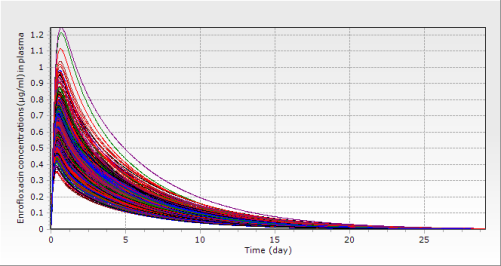 b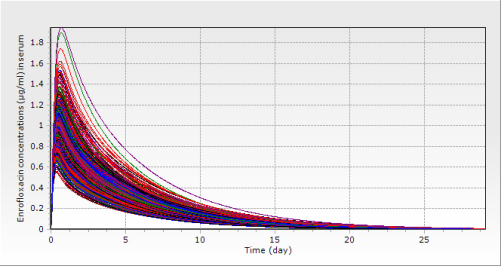 c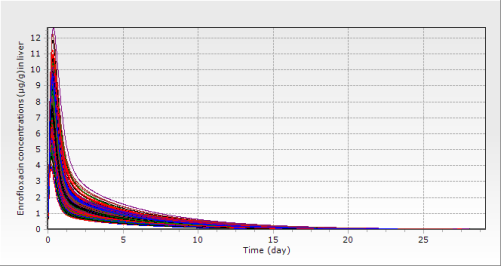 d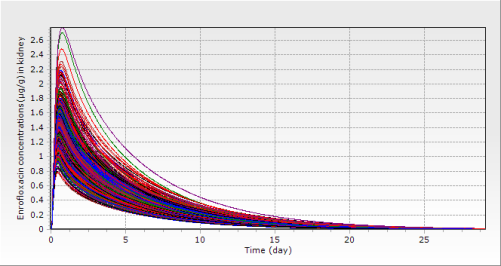 e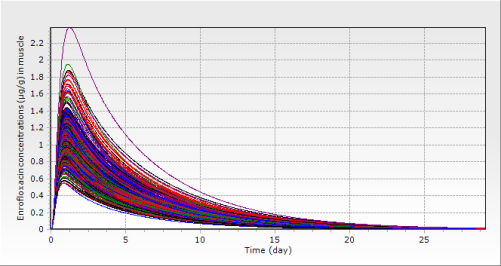 f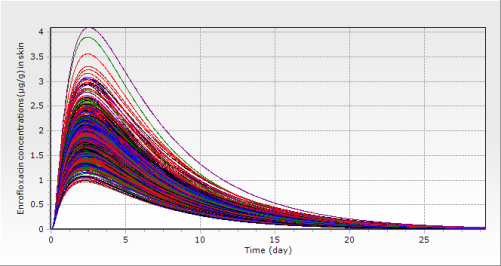 a 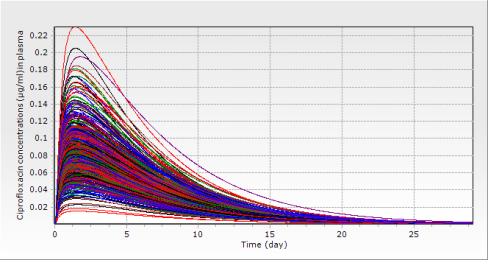 b 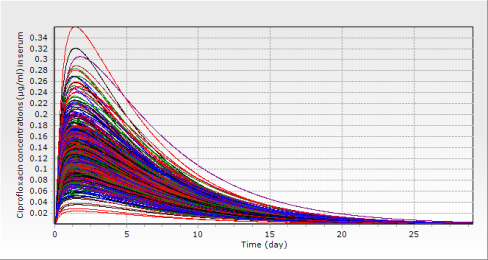 c 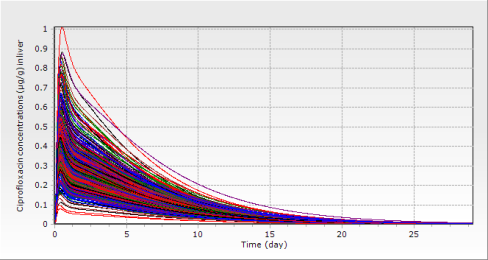 d 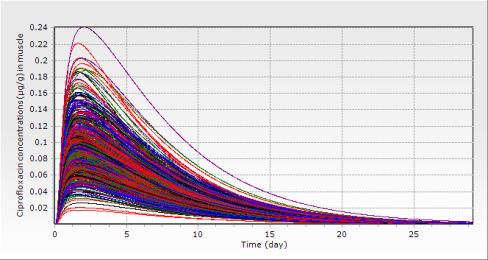 e 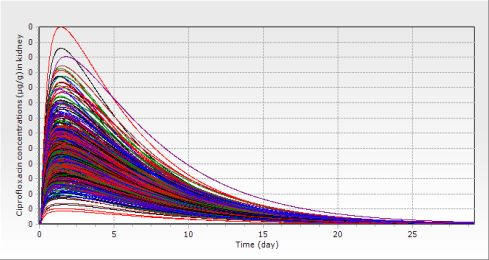 f 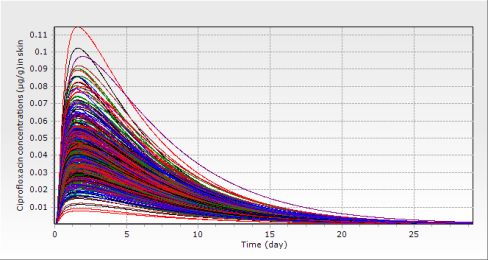 a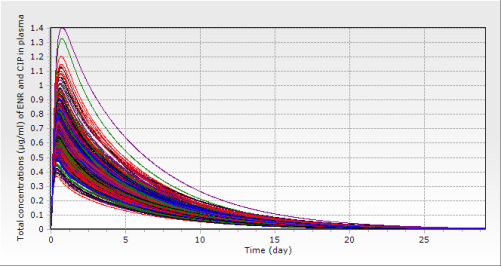 b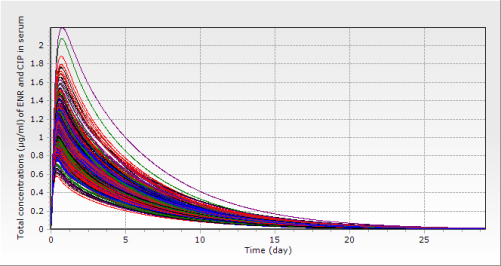 c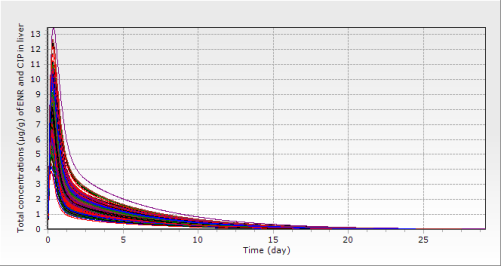 d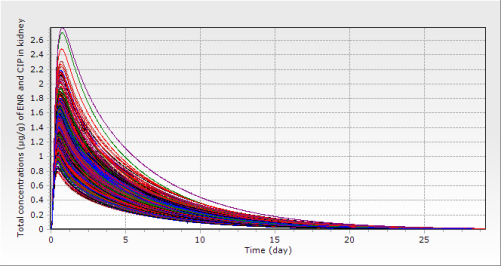 e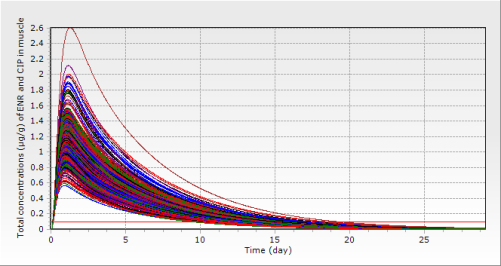 f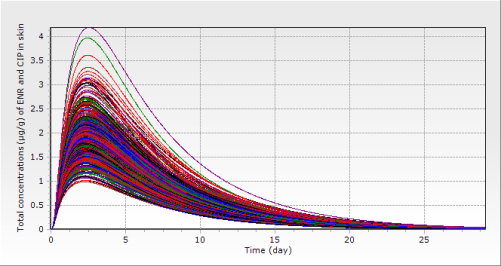 a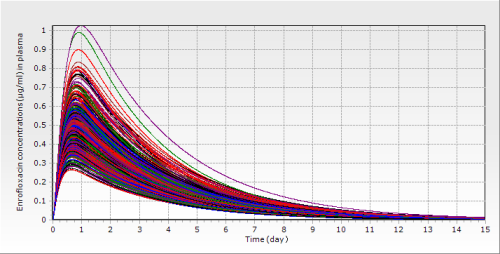 b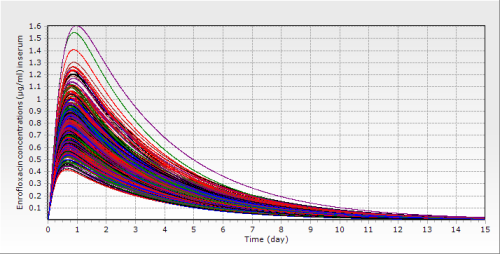 c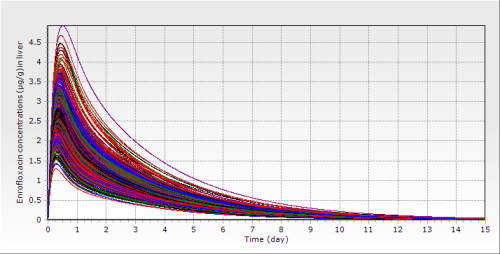 d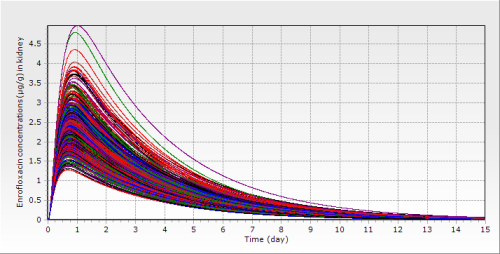 e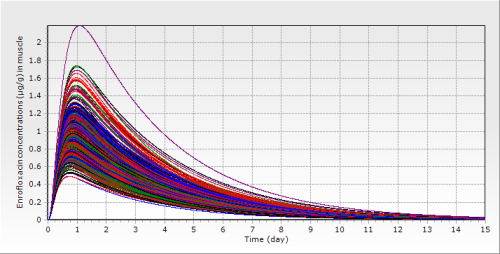 f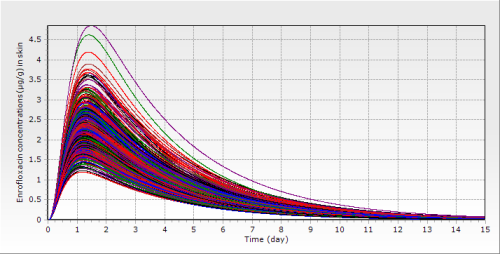 a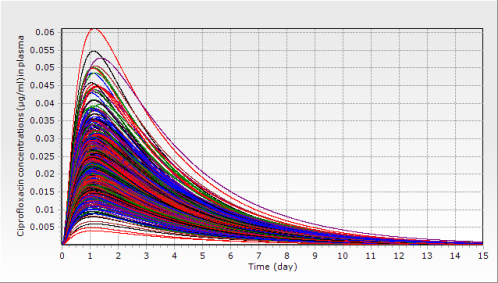 b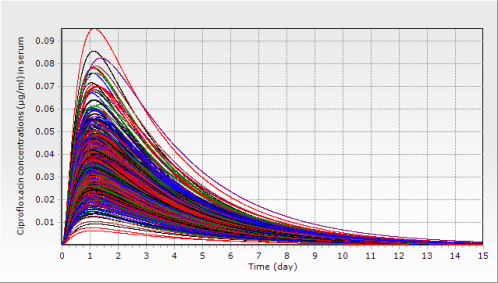 c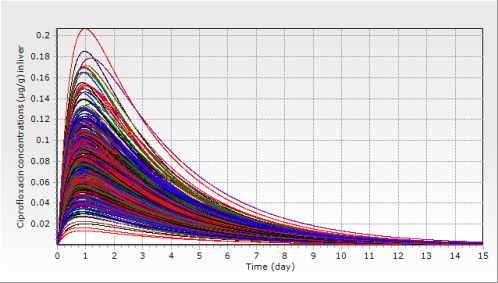 d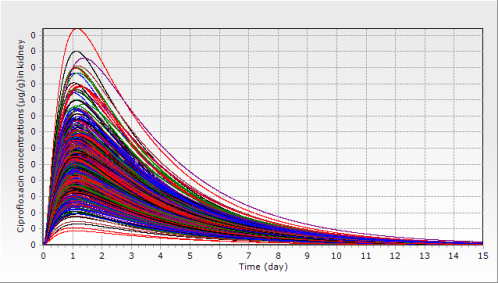 e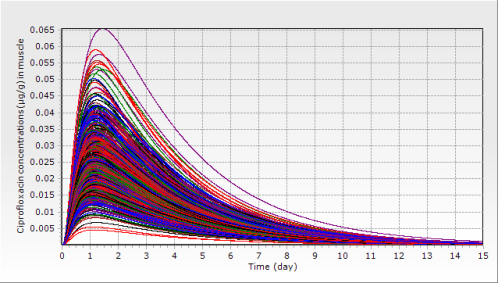 f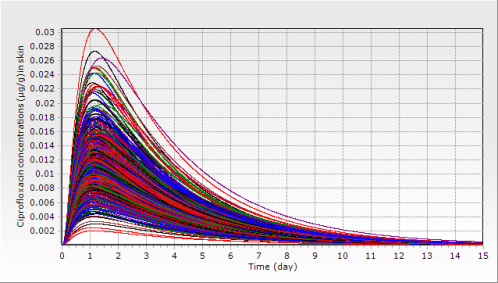 a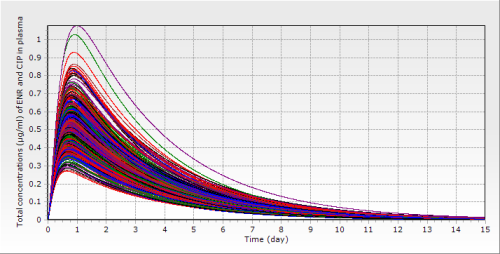 b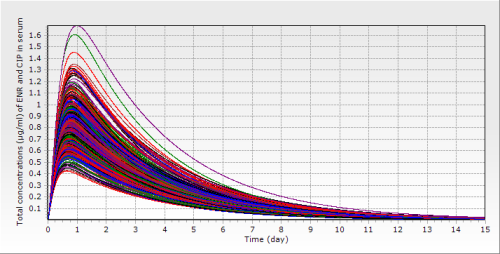 c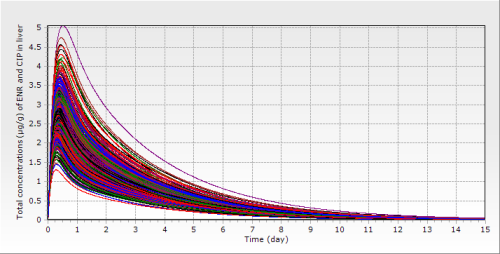 d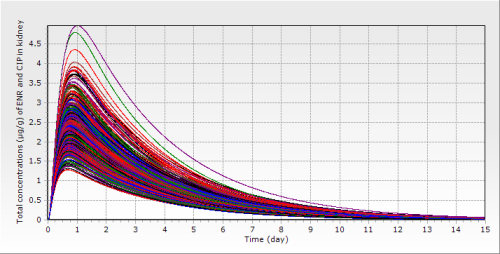 e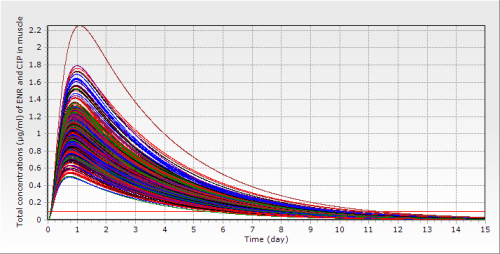 f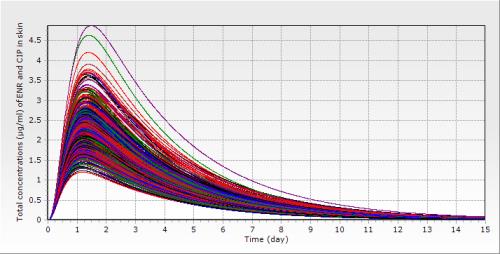 a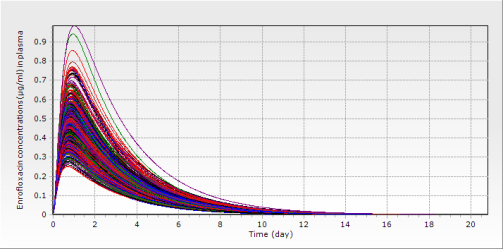 b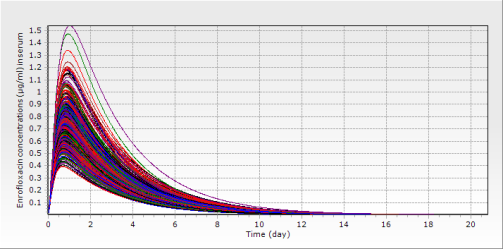 c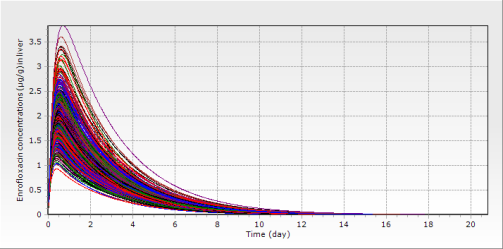 d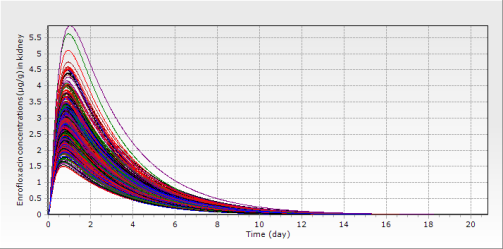 e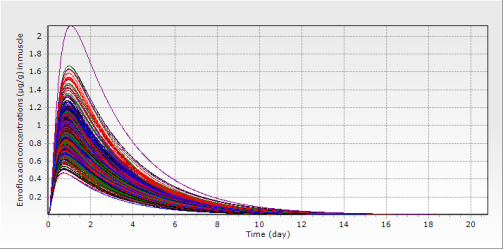 f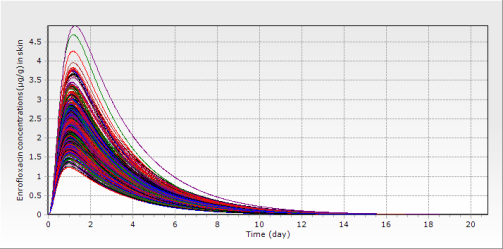 a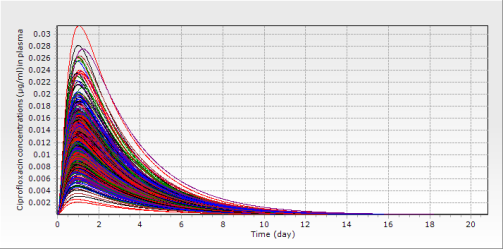 b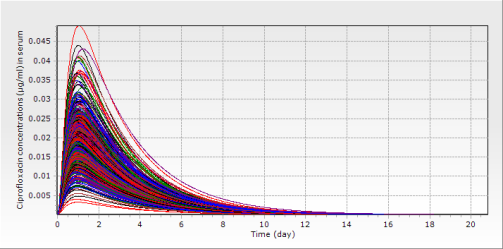 c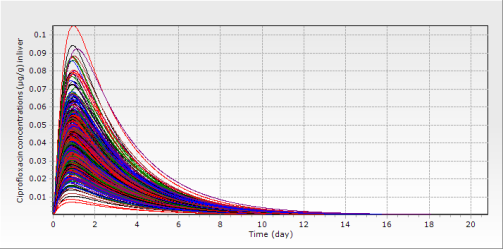 d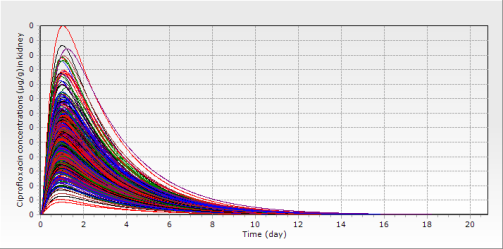 e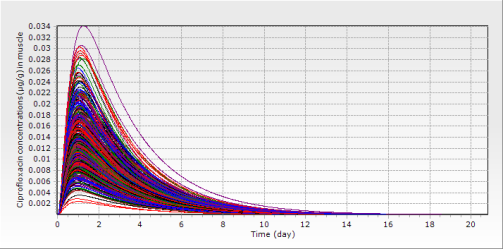 f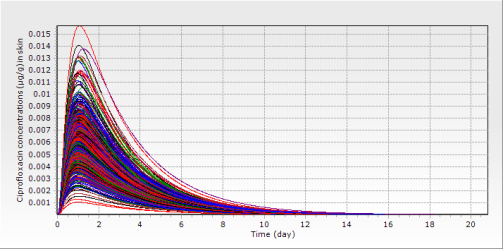 a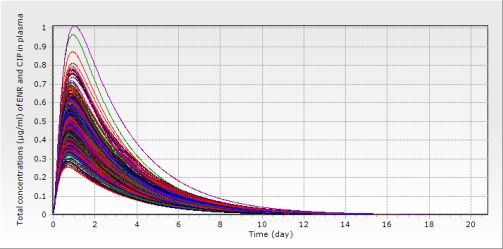 b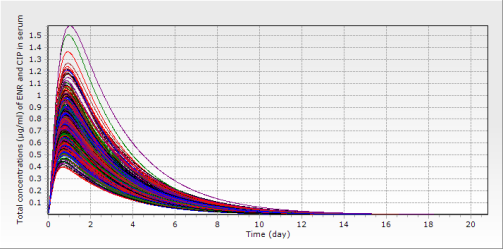 c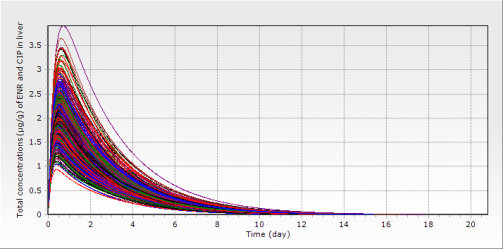 d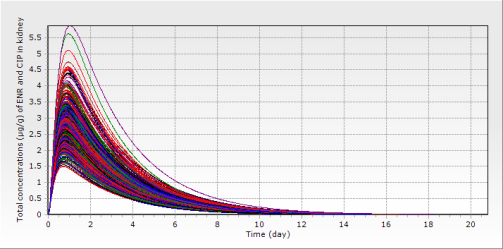 e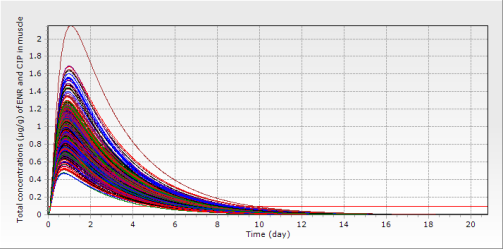 f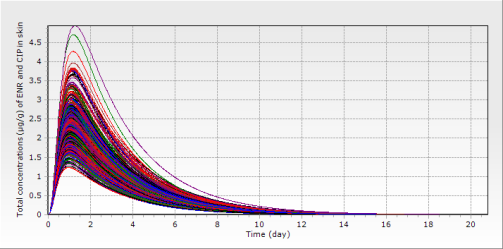 a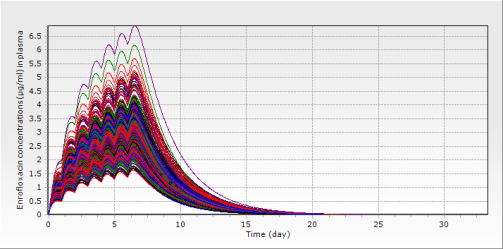 b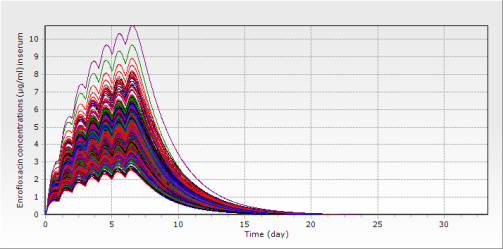 c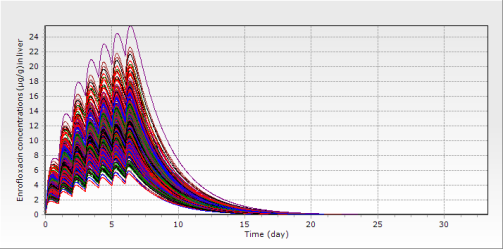 d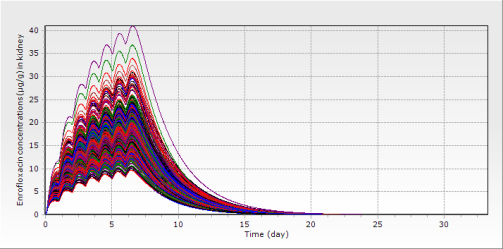 e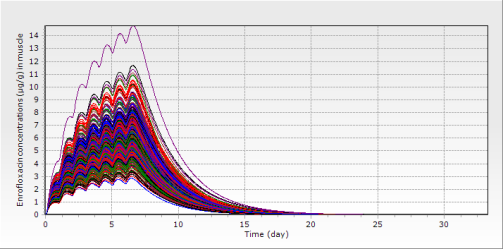 f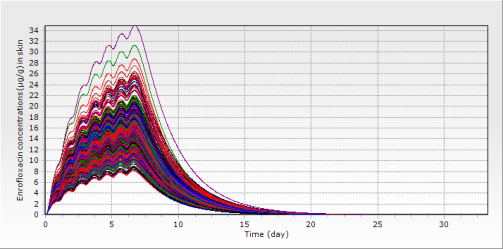 a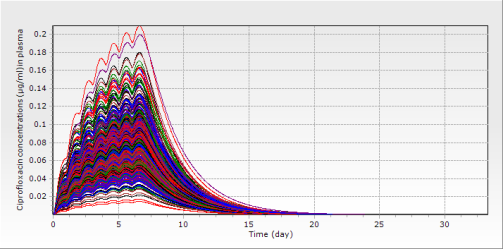 b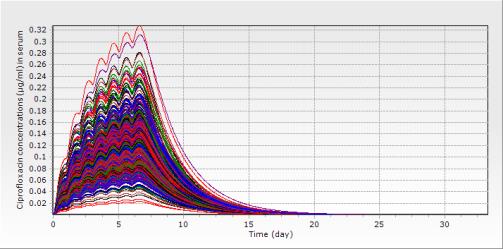 c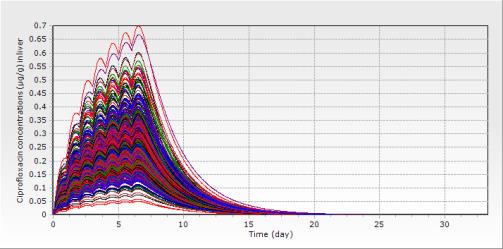 d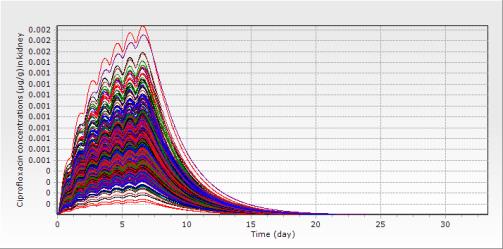 e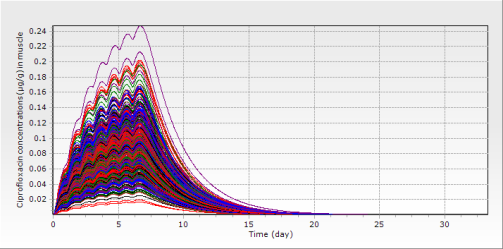 f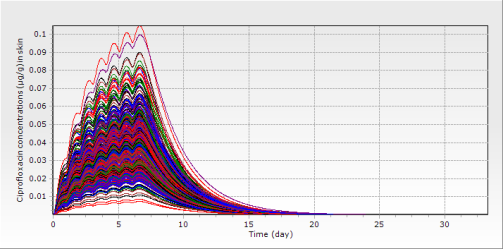 a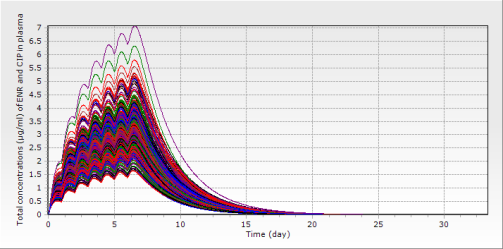 b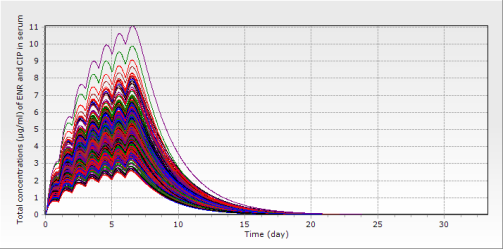 c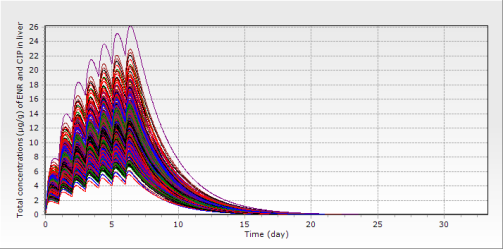 d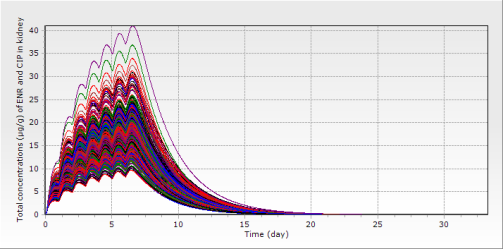 e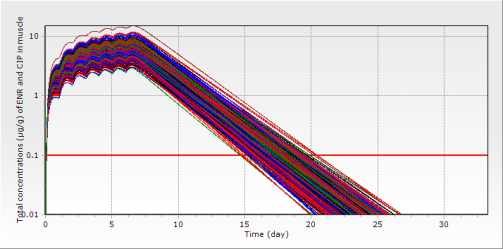 f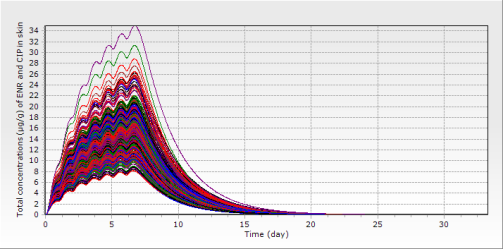 a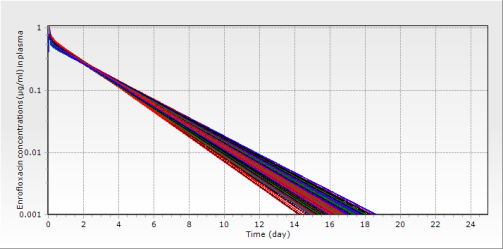 b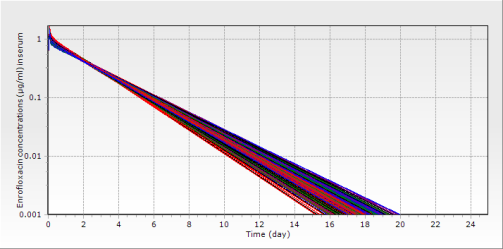 c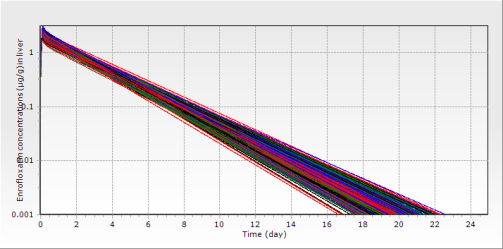 d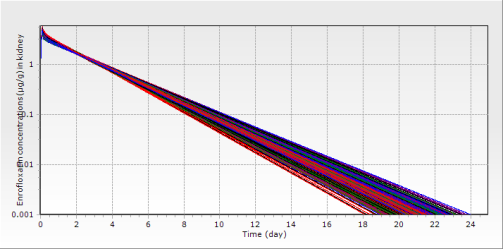 e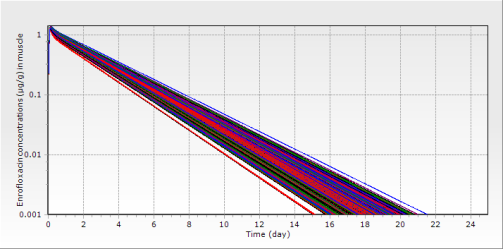 f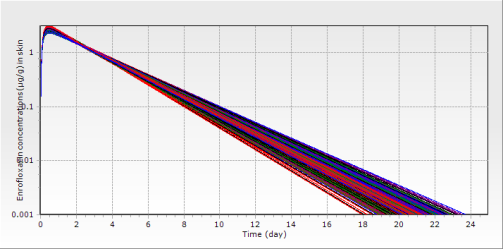 a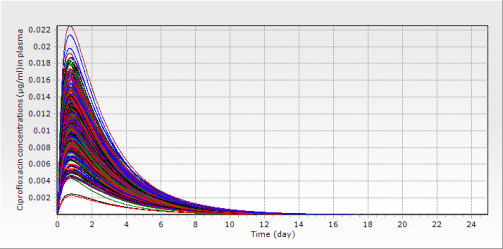 b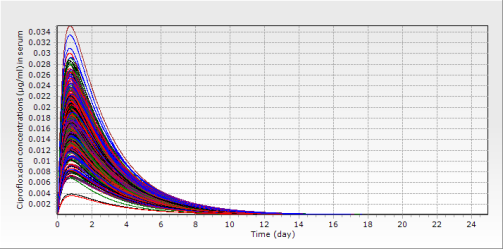 c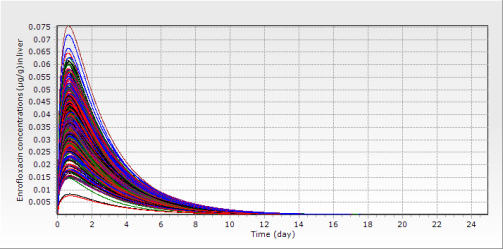 d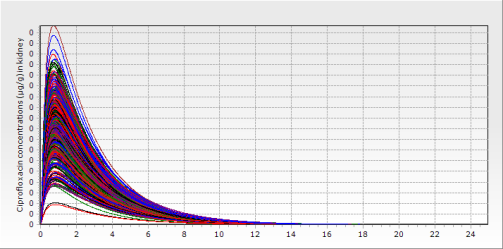 e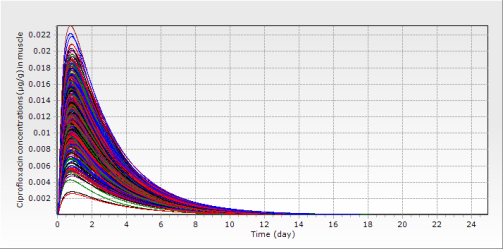 f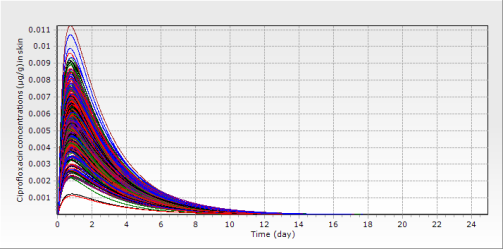 a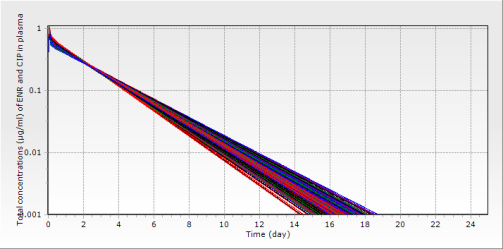 b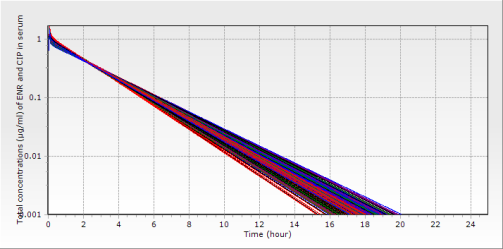 c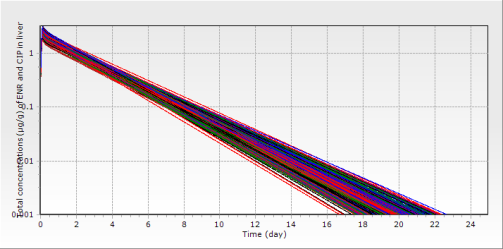 d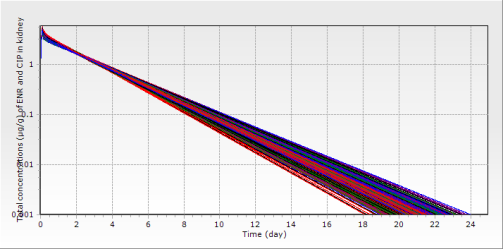 e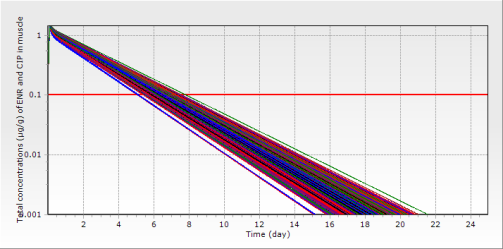 f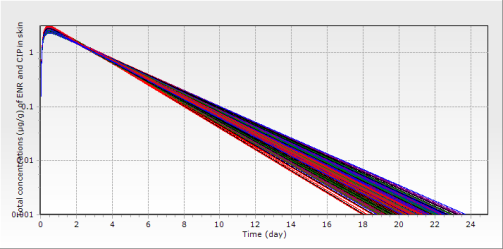 a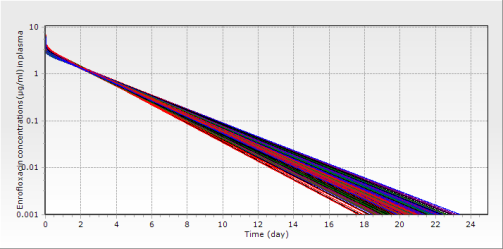 b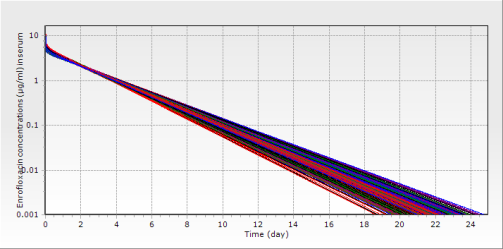 c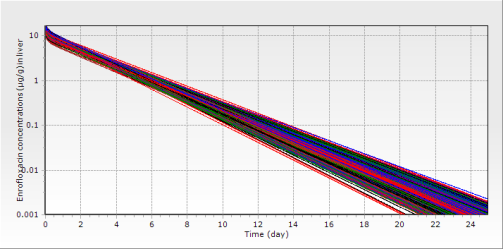 d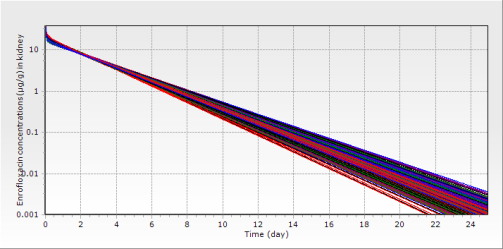 e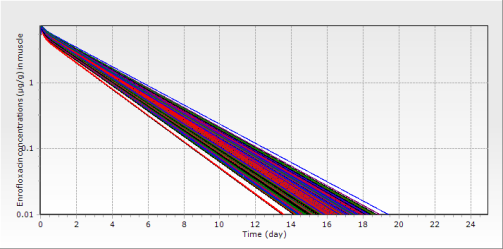 f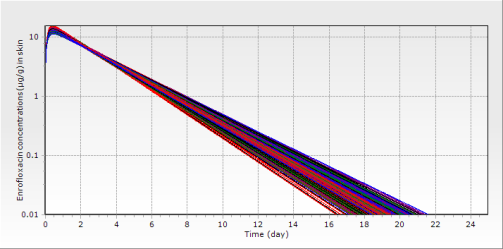 a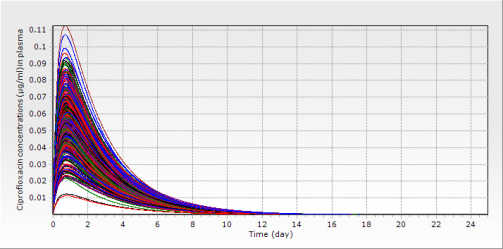 b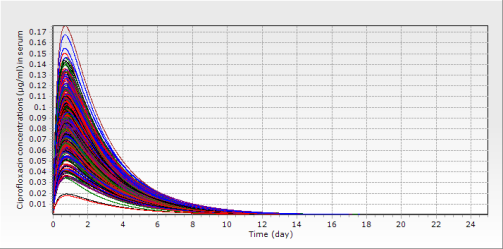 c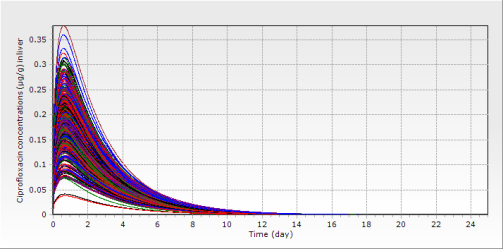 d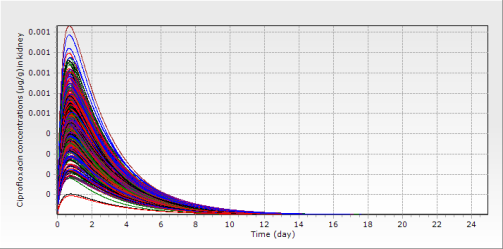 e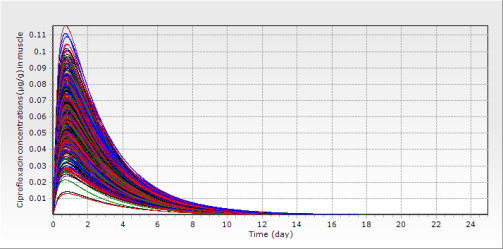 f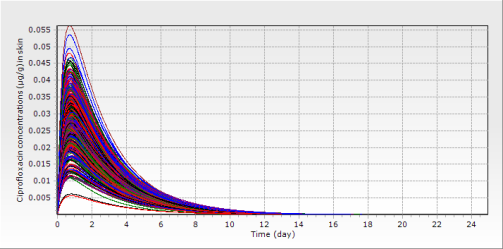 a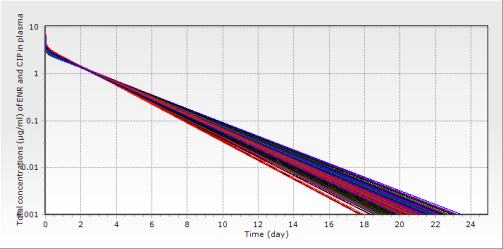 b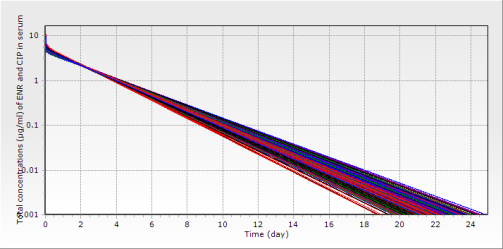 c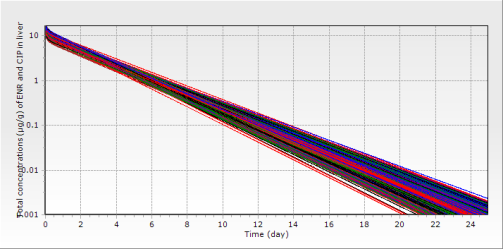 d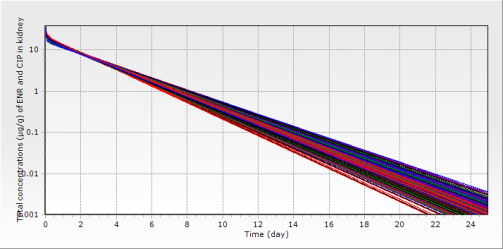 e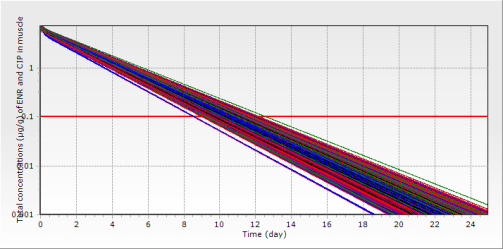 f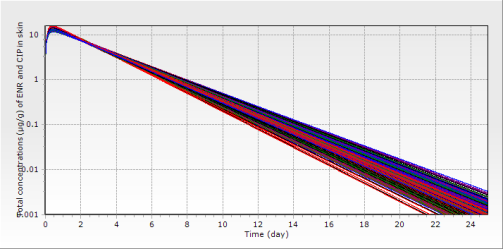 a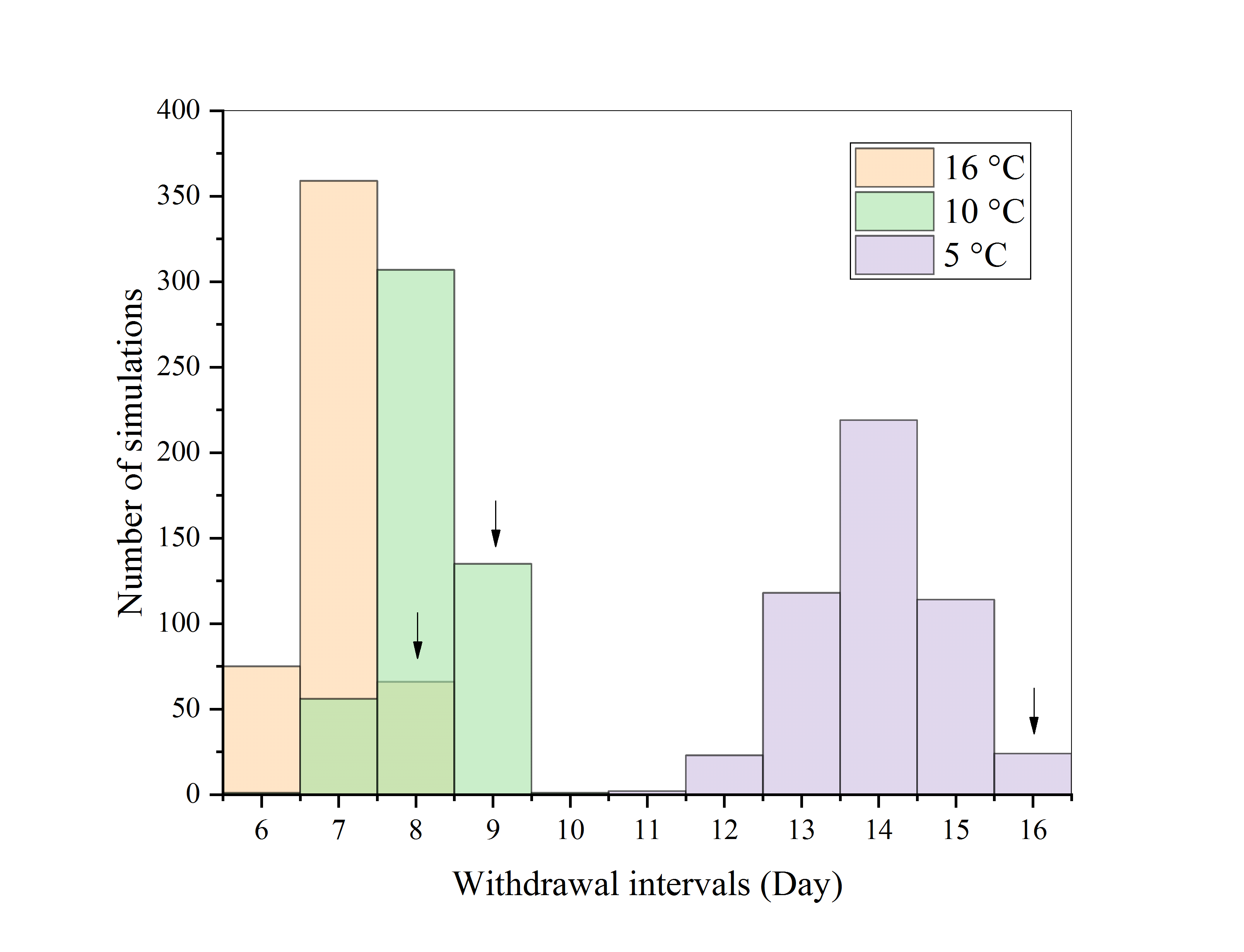 b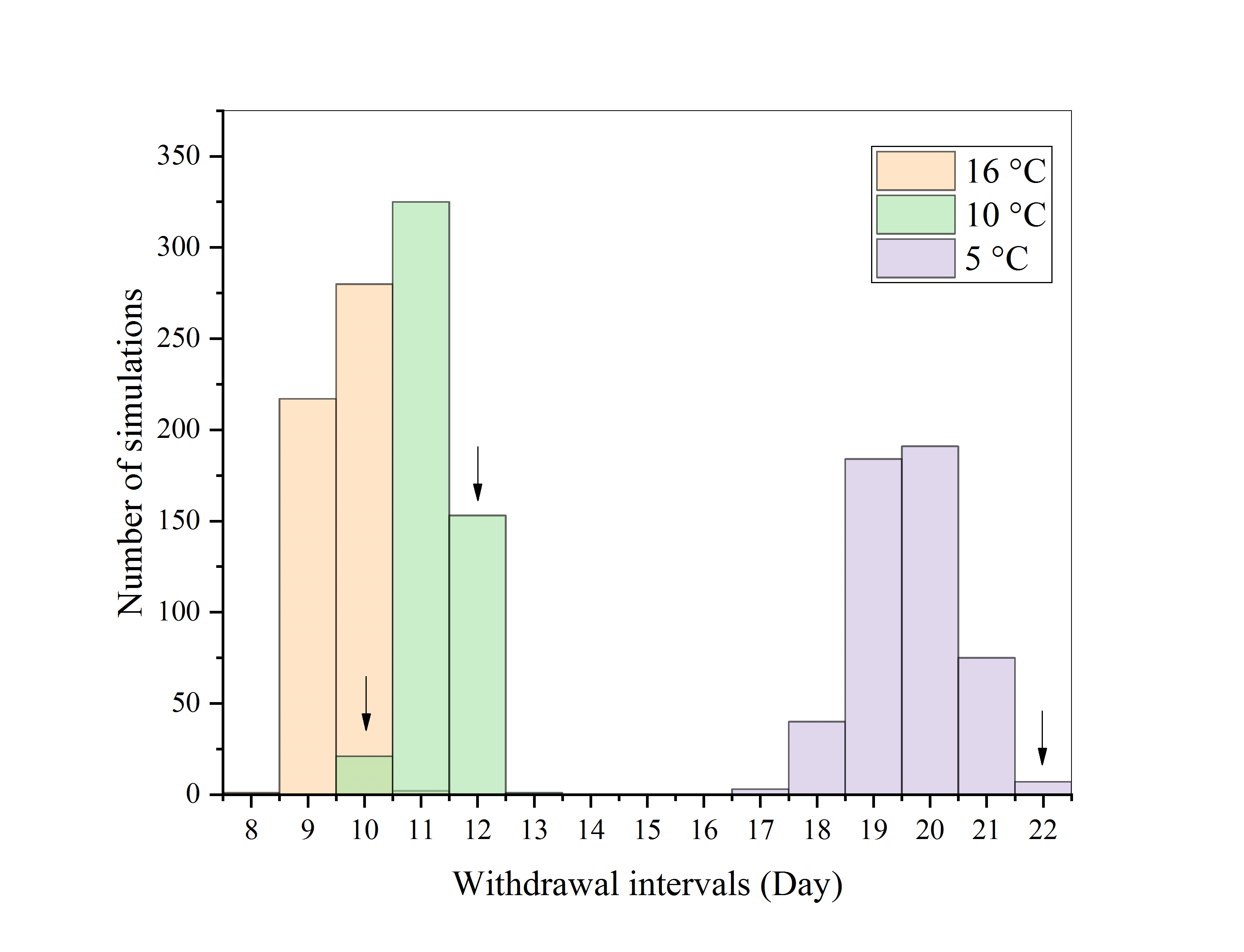 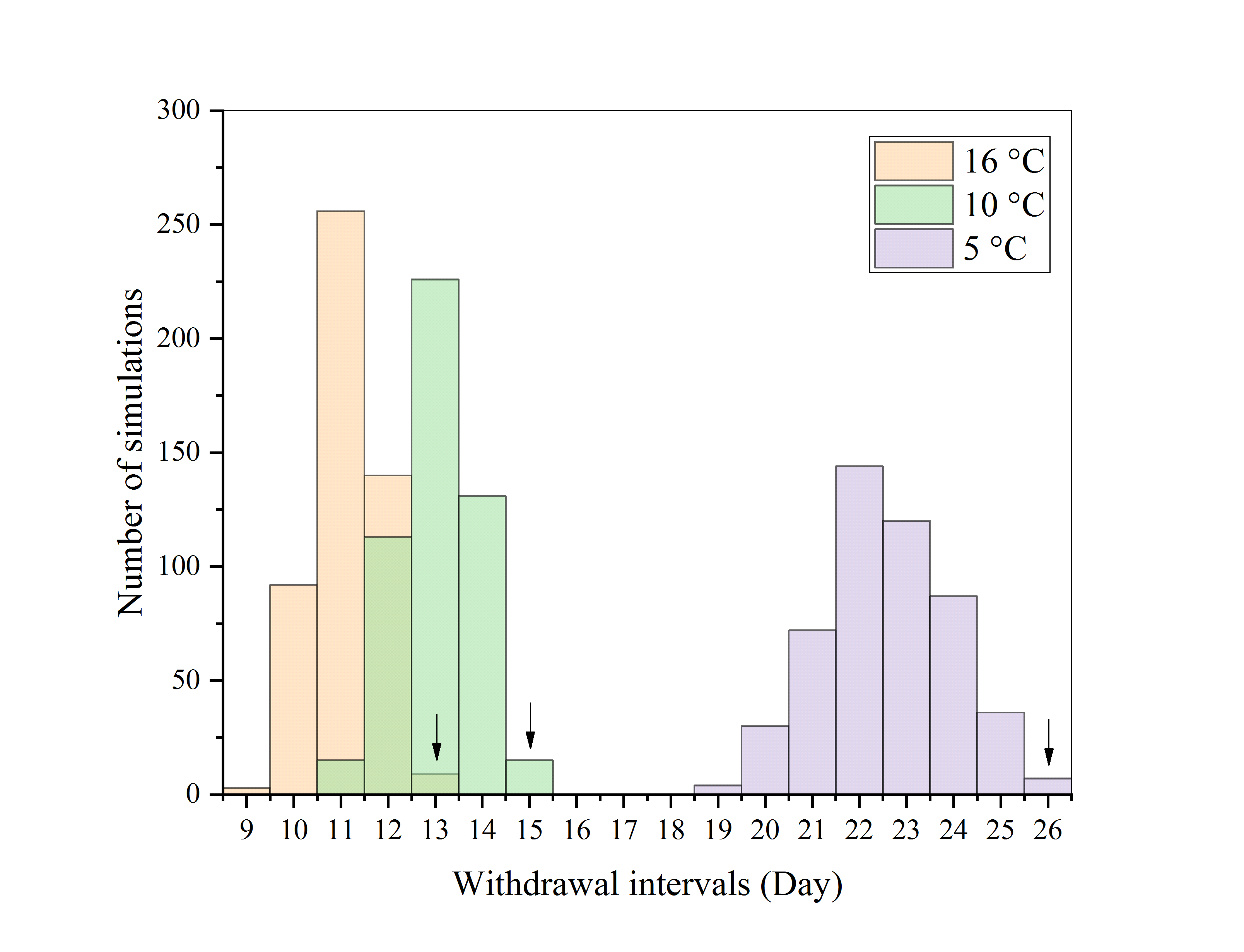 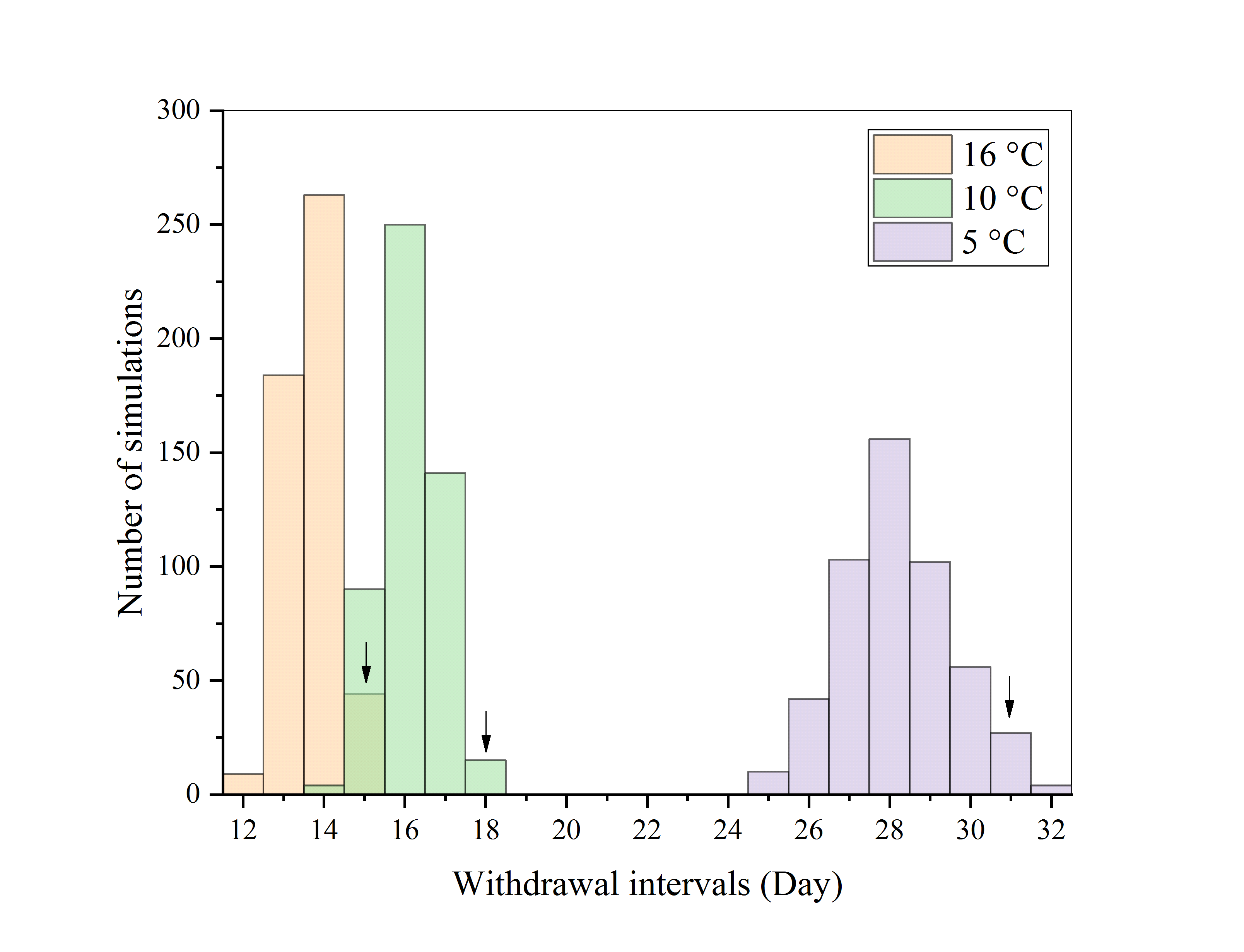 